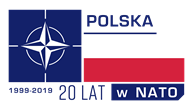     Świdwin 24.10.2019r.PROTOKÓŁ Z OTWARCIA OFERT Dotyczy: postępowania na Wycinkę drzew na terenie JW. 3937 Mrzeżyno, PO 14 Mrzeżyno, JW. 1872 TrzebiatówZamawiający informuje, że w przedmiotowym postepowaniu wpłynęło 5 ofert Wykonawców: Sekretarz komisji					       Wietrak Agata 	   	                    					        ….……………………   							             /stopień imię, nazwisko/ Numer ofertyNazwa wykonawcyCena1Usługi leśne i  Ogrodnicze ELITELAS Sp. z o.o., Sp.kDurdy 141, 39-450 Baranów Sandomierskich52 920,002EXAT Katarzyna Fir-Borodziukul. Krótka 4A, 72-330 Mrzeżyno12 915,003,,SIAL'' W.Kimber,B.Kimber Sp.Jawnaul. Boguchwały 1, Szczecin17 280,004SORTED SP. Z o.o.  ChyliczkiWschodnia 27B, 05-500 Piaseczno93 960,005Green Deco Sp z ooTrakt św. Wojciecha 87/1A, 80-043 Gdańsk19 229,40